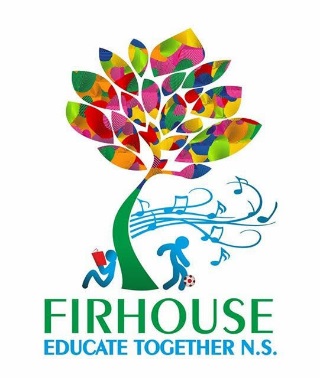 Firhouse Educate Together N.S.After School Term Dates 2018-19Term 1	Week starting Monday 10th September 2018 -Week starting Monday 22nd October 2018 (7 Weeks)Week starting Monday 5th November 2018 -Week starting Monday 17th December 2018 (7 Weeks)Term 2	Week starting Monday 7th January 2019 -Week starting Monday 11th February 2019 (6 Weeks)Week starting Monday 25th February 2019 -Week starting Monday 8th April 2019 (7 Weeks)Term 3	Week starting Monday 29th April 2019 -  Week starting Monday 17th June 2019 (8 Weeks) 